Załącznik nr 1 do Zarządzenia nr 1/2020/2021 Dyrektora Szkoły Podstawowej nr 18im. Władysława Jagiełły w Tychachz dnia 31 sierpnia 2020 r.Procedury zapewniania bezpieczeństwa w Szkole Podstawowej nr 18im. Władysława Jagiełły w Tychachw związku z wystąpieniem epidemiiNa podstawie wytycznych ministra właściwego do spraw zdrowia, Głównego Inspektora Sanitarnego oraz ministra właściwego do spraw oświaty i wychowania.W celu zapewnienia bezpieczeństwa w szkole i ochrony przed rozprzestrzenianiem się COVID-19 w Szkole Podstawowej nr 18 im. Władysława Jagiełły w Tychach obowiązują specjalne procedury zapewniania bezpieczeństwa.Organizacja pracy szkoły oraz obowiązki pracowników szkoły związane z zapewnieniem bezpieczeństwa w związku z COVID-19Za zapewnienie bezpieczeństwa i higienicznych warunków pobytu w Szkole Podstawowej nr 18 im. Władysława Jagiełły w Tychach, zwanej dalej szkołą lub placówką, odpowiada Dyrektor Szkoły Podstawowej nr 18 im. Władysława Jagiełły w Tychach, zwany dalej Dyrektorem.W szkole stosuje się aktualne wytyczne ministra właściwego do spraw zdrowia, Głównego Inspektora Sanitarnego oraz ministra właściwego do spraw oświaty i wychowania udostępnione na stronie urzędu obsługującego ministra właściwego do spraw oświaty i wychowania.Szkoła pracuje w godzinach od 6.30 do 20.00, przy czym:Świetlica szkolna pracuje w godzinach od 6.30 do 17.00;Biblioteka szkolna pracuje w godzinach od 8.00 do 17.00, nie jest dostępna dla osób spoza szkoły;Zajęcia pozalekcyjne odbywają się według ustalonego planu najpóźniej do godziny19.00;Gabinet profilaktyki zdrowotnej działa w godzinach pracy pielęgniarki, które zostały zamieszczone na stronie internetowej szkoły;Posiłki wydawane są w godzinach od 11.00 do 15.00.Na terenie szkoły mogą przebywać tylko osoby bez objawów chorobowych, sugerujących infekcję górnych dróg oddechowych (kaszel, gorączka). Jeżeli zaistnieje taka konieczność, w przypadku zaobserwowania ww. objawów chorobowych,  dokonuje się pomiaru temperatury ciała ucznia za pomocą termometru bezdotykowego przez pielęgniarkę szkolną lub wyznaczonego pracownika. Do szkoły nie mogą przychodzić uczniowie i pracownicy, których domownicy przebywają na kwarantannie lub w izolacji w warunkach domowych. Uczniowie oraz pracownicy, przebywając w budynku szkoły, nie mają obowiązku zakrywania  ust oraz  nosa, chyba że obowiązek taki wynika z przepisów prawa lub wytycznych ministra właściwego do spraw zdrowia bądź Głównego Inspektora Sanitarnego a także z niniejszych Procedur.Ze względu na trudne warunki lokalowe i dużą liczbę uczniów przebywających w szkole, rekomenduje się uczniom i pracownikom szkoły przebywanie podczas przerw w maseczkach/przyłbicach zasłaniających usta i nos.Uczniowie, przebywając na terenie szkoły, zobowiązani są do zachowania dystansu społecznegoNa schodach wszyscy przemieszczają się zgodnie z zasadą: wchodzenie i schodzenie prawą stroną, jeden za drugim, w miarę możliwości, zachowując dystans.Wszystkie osoby postronne, które wchodzą do szkoły, mogą przebywać w budynku z zachowaniem dystansu  społecznego od innych osób co najmniej 1,5 metra w następujących miejscach: przedsionek przy wejściu głównym do szkoły , korytarz przy woźniówce, części administracyjna. Przy wejściu zobowiązane są do dezynfekcji rąk lub noszenia rękawiczek ochronnych, a także zakrywania nosa i ust. Na tablicy ogłoszeń przy wejściu głównym do szkoły znajdują się numery telefonów do organu prowadzącego, stacji sanitarno-epidemiologicznej oraz służb medycznych, z którymi należy się skontaktować w przypadku stwierdzenia objawów chorobowych wskazujących na COVID-19 u osoby znajdującej się na terenie szkoły.W czasie trwania zajęć lekcyjnych drzwi do szkoły będą zamknięte. Uczniowie przychodzą  do niej nie wcześniej niż 10 minut przed zajęciami.Szkoła zapewnia:Sprzęt, środki czystości i do dezynfekcji, które zapewnią bezpieczne korzystanie z pomieszczeń szkoły, placu zabaw, boiska oraz sprzętów i przedmiotów znajdujących się w szkole;Płyn do dezynfekcji rąk - przy wejściu do budynku, na korytarzu oraz w miejscu przygotowywania posiłków i w pomieszczeniach, w których odbywają się zajęcia świetlicowe i w szatni, a także środki ochrony osobistej, w tym jednorazowe rękawiczki, maseczki ochronne/osłona na usta i nos dla wszystkich pracowników szkoły do wykorzystania w razie zaistnienia takiej potrzeby;Bezdotykowy termometr; Plakaty z zasadami prawidłowego mycia rąk w pomieszczeniach sanitarno-higienicznych i korytarzach szkolnych oraz instrukcje dotyczące prawidłowej dezynfekcji rąk przy dozownikach z płynem;Pomieszczenie (sala nr 3) przeznaczone do izolacji osoby, u której stwierdzono objawy chorobowe wskazujące na chorobę zakaźną ,wyposażone jest: w maseczki ochronne, rękawiczki jednorazowe,   przyłbicę, fartuch ochronny , płyn do dezynfekcji rąk; Kosze na odpady zmieszane z workami, do których wrzucane są zużyte środki ochrony osobistej takie jak maski i rękawiczki.Dyrektor:Zaznajamia pracowników oraz rodziców (informacja przesyłana za pomocą modułu wiadomości dziennika LIBRUS) i uczniów ze stosowanymi w szkole metodami ochrony uczniów przed Covid-19 oraz niniejszymi procedurami zapewniania bezpieczeństwa;Nadzoruje prace porządkowe wykonywane przez pracowników szkoły zgodnie z powierzonymi im  zakresami obowiązków;Dba o to, by w salach, w których spędzają czas uczniowie nie było przedmiotów, sprzętów, których nie da się skutecznie umyć lub dezynfekować;Prowadzi komunikację z rodzicami dotyczącą bezpieczeństwa uczniów w placówce;Kontaktuje się z rodzicem/rodzicami/opiekunem prawnym/opiekunami prawnymi – telefonicznie, w przypadku stwierdzenia podejrzenia choroby u jego dziecka;Informuje organ prowadzący o zaistnieniu podejrzenia choroby u ucznia, pracownika szkoły;Współpracuje ze służbami sanitarnymi – w przypadku podejrzenia zakażenia Covid-19 oraz w przypadku podejmowania decyzji o zmianie systemu nauczania – hybrydowy (nauka stacjonarna + nauczanie zdalne) przy pomocy środków komunikacji na odległość;Instruuje pracowników o sposobie stosowania procedury postępowania na wypadek podejrzenia zakażenia u ucznia lub pracownika szkoły;W miarę możliwości zapewnia taką organizację pracy szkoły, która uniemożliwi znaczne gromadzenie się uczniów w tych samych pomieszczeniach na terenie szkoły;Zapewnia organizację zajęć w sali gimnastycznej, zgodnie z § 7 ust. 1 pkt 7 rozporządzenia Ministra Edukacji Narodowej z 3 kwietnia 2019 r. w sprawie ramowych planów nauczania dla publicznych szkół (Dz.U. z 2019 r. poz. 639) oraz umożliwia umycie lub dezynfekcję sprzętu sportowego oraz podłogi;Jeśli jest taka możliwość, pracownikom administracji powyżej 60 roku życia i z istotnymi problemami zdrowotnymi, które zaliczają osobę do grupy tzw. podwyższonego ryzyka, zleca wykonywanie pracy zdalnie;Wyznacza obszary w szkole, w których mogą przebywać osoby z zewnątrz (tylko z osłoną ust i nosa, w rękawiczkach jednorazowych lub po dezynfekcji rąk, bez objawów sugerujących infekcję dróg oddechowych);Zapewnia uczniom i pracownikom dostęp do wody pitnej (nie dotyczy fontanny lub źródełka wody pitnej, które na czas funkcjonowania szkoły w okresie epidemii zostają wyłączone) zgodnie z Zasadami udostępniania wody wodociągowej dzieciom w placówkach szkolno-wychowawczych – bezpieczne formy i zalecenia higieniczno sanitarne opracowanymi przez Głównego Inspektora Sanitarnego - https://gis.gov.pl/wp-content/uploads/2015/09/2015-wytyczne-dla-źródełek-i-fontann-wody-do-picia_PZH-przypis-GIS_2017.pdf;Zawiesza częściowo (wybrane oddziały) lub całościowo zajęcia stacjonarne w szkole po uzyskaniu zgody organu prowadzącego szkołę i uzyskaniu pozytywnej opinii Państwowego Powiatowego Inspektora Sanitarnego wprowadza w szkole odpowiednio wariant B (kształcenie mieszane – hybrydowe – zajęcia stacjonarne i zdalne) lub C (kształcenie zdalne) pracy szkoły.Każdy pracownik placówki zobowiązany jest:Stosować zasady profilaktyki zdrowotnej w formie:Regularnego mycia rąk przez 20 sekund mydłem i wodą lub środkiem dezynfekującym zgodnie z instrukcją zamieszczoną w pomieszczeniach sanitarno-higienicznych,Kasłania, kichania w jednorazową chusteczkę lub wewnętrzną stronę łokcia,Unikania skupisk ludzi,Unikania dotykania oczu, nosa i ust,Unikania kontaktu z osobami, które źle się czują;Dezynfekować lub umyć ręce zgodnie z instrukcją wywieszoną w pomieszczeniach higieniczno-sanitarnych niezwłocznie po wejściu do budynku placówki;Zostawiać okrycie wierzchnie w miejscu do tego przeznaczonym;Informować dyrektora lub osobę, która  go zastępuje, o wszelkich objawach chorobowych, wskazujących na chorobę dróg oddechowych u ucznia (w szczególności kaszel, gorączka);Unikać organizowania większych skupisk uczniów z różnych klas w jednym pomieszczeniu;Poinformować dyrektora szkoły o istotnych problemach zdrowotnych, które zaliczają go do grupy tzw. podwyższonego ryzyka i tym samym mają wpływ na potencjalnie cięższe przechodzenie zakażenia koronawirusem, celem umożliwienia dyrektorowi wprowadzenia odpowiedniej organizacji pracy szkoły. Pracownik zobowiązany jest przedstawić dyrektorowi dokument, który może potwierdzić, że pracownik ma istotne problemy zdrowotne - do wglądu. Istotnymi problemami zdrowotnymi w tym przypadku są: cukrzyca, choroby układu krążenia, nadciśnienie tętnicze, choroby płuc - astma, zaburzenia odporności;Wyrzucać zużyte jednorazowe środki ochrony osobistej (maseczki, jednorazowe rękawiczki) do zamykanych, wyłożonych workiem foliowych koszy na odpady ;Postępować zgodnie z przepisami wprowadzonymi Procedurami bezpieczeństwa.Personel kuchenny oraz pracownicy administracji powinni unikać bezpośredniego kontaktu z uczniami oraz nauczycielami.Nauczyciele, którzy prowadzą zajęcia z uczniami: Kontrolują warunki do prowadzenia zajęć, objawy chorobowe u uczniów, dostępność środków czystości, zbędne przedmioty przynoszone przez uczniów i inne czynniki zgodnie z przepisami dot. bhp;Sprawują opiekę nad uczniami w czasie przerw zgodnie z harmonogramem dyżurów, w tym w miarę możliwości zapewniają uczniom możliwość korzystania ze szkolnego boiska lub z pobytu na świeżym powietrzu;Edukują uczniów z zasad profilaktyki zdrowotnej oraz zasad bezpieczeństwa obowiązujących na ternie szkoły, tj. dbają o to, by uczniowie regularnie myli ręce w tym po skorzystaniu z toalety, przed jedzeniem, po powrocie ze świeżego powietrza, zgodnie z instrukcją wywieszoną przy dozownikach z płynem;Wietrzą salę po odbyciu zajęć, a jeśli jest to konieczne, także w czasie zajęć;Ograniczają aktywności sprzyjające bliskiemu kontaktowi pomiędzy uczniami – także w czasie zajęć wychowania fizycznego;Dbają o to, by uczniowie nie wymieniali się przyborami szkolnymi, a swoje rzeczy (podręczniki, przybory szkolne) trzymali na przypisanej ławce, w swoim tornistrze/plecaku/torbie, w przydzielonej szafce;Odkładają używane w trakcie zajęć sprzęty, pomoce dydaktyczne, zabawki w wyznaczone miejsce w sali – do mycia, czyszczenia, dezynfekcji;W przypadku stwierdzenia, że uczeń przyniósł do szkoły przedmioty (np. zabawki), które nie będą wykorzystywane w czasie zajęć (nie dotyczy uczniów ze spe oraz z niepełnosprawnościami), przypomina mu o zakazie ich posiadania oraz zobowiązuje go do schowania ich do tornistra/plecaka/torby oraz niewyciągania do czasu zakończenia przez niego zajęć w szkole; Dbają o to, by uczniowie przestrzegali zasad bezpieczeństwa przy wyjściu poza teren szkoły i obowiązujących tam procedur w związku z wystąpieniem COVID-19;Utrzymują kontakt z rodzicami/opiekunami prawnymi uczniów przede wszystkim za pomocą środków komunikacji na odległość, a w miarę potrzeb osobisty – z zachowaniem zasad bezpieczeństwa – m.in. co najmniej dystans 1,5 m.Wychowawca klasy na pierwszym spotkaniu z uczniami zobowiązany jest do przedstawienia i omówienia szczególnych zasad bezpieczeństwa funkcjonujących w szkole w związku z COVID-19, w tym godziny i zasady pracy świetlicy, biblioteki, gabinetu profilaktyki zdrowotnej. Ten fakt odnotowuje w dzienniku lekcyjnym (e-dzienniku).Nauczyciele klas I-III organizują przerwy dla swoich uczniów nie rzadziej niż co 45 minut i organizują je w trakcie lekcji klas starszych.Nauczyciele bibliotekarze:Przed rozpoczęciem pracy zobowiązani są do dezynfekcji rąk;Wietrzą pomieszczenie biblioteki w miarę potrzeb, nie rzadziej jednak niż co godzinę;Pilnują, aby uczniowie nie gromadzili się w bibliotece, uniemożliwiając swobodne przemieszczanie się z zachowaniem dystansu 1,5 m;Książki i inne materiały wydają bezpośrednio osobie zamawiającej;Odkładają oddane przez uczniów i nauczycieli książki i inne materiały  dydaktyczne w wyznaczone do tego miejsce na okres 48 godzin, a po tym czasie odkładają je na półkę zgodnie z pierwotnym ich układem;Pilnują, aby uczniowie nie wchodzili między regały z książkami i nie korzystali z nich oraz innych materiałów (również pracownicy), które odbywają 48 godzinną kwarantannę;W przypadku stwierdzenia objawów chorobowych u ucznia wskazujących na infekcję dróg oddechowych zobowiązani są postępować zgodnie z Procedurą postępowania na wypadek podejrzenia zakażenia COVID-19.Osoby sprzątające w placówce:Pracują w rękawiczkach;Myją i dezynfekują ręce po każdej czynności związanej ze sprzątaniem, myciem, itd.;Dezynfekują toalety – co najmniej 3 razy dziennie, po każdym dniu pracy szkoły;Dbają na bieżąco o czystość urządzeń sanitarno-higienicznych;Wietrzą korytarze szkolne – raz na godzinę;Po każdym dniu myją detergentem i/lub dezynfekują:ciągi komunikacyjne – myją;poręcze, włączniki światła, klamki, uchwyty, poręcze krzeseł, siedziska i oparcia krzeseł, blaty stołów, biurek z których korzystają dzieci i nauczyciele, drzwi wejściowe do placówki, szafki w szatni (powierzchnie płaskie), kurki przy kranach – myją i dezynfekują;sprzęt wykorzystywany na sali sportowej oraz jej podłogę – myją i/lub dezynfekują;sprzęt, pomoce dydaktyczne, zabawki pozostawiane w salach dydaktycznych w wyznaczonych miejscach;Przeprowadzając dezynfekcję, postępują zgodnie z instrukcją i zaleceniami wskazanymi na opakowaniu przez producenta środka dezynfekującego oraz zgodnie z Procedurą mycia zabawek, pomocy dydaktycznych i sprzętu;Wietrzą pomieszczenia, w których odbyła się dezynfekcja, tak aby nie narażać dzieci ani pracowników na wdychanie oparów;Wypełniają Kartę dezynfekcji pomieszczenia, która stanowi załącznik nr 1 do niniejszych Procedur zgodnie z poleceniami dyrektora szkoły lub osoby przez niego upoważnionej. Dyrektor lub osoba przez niego upoważniona dokonuje wyrywkowo monitorowania czystości pomieszczeń, co odnotowuje na Karcie monitoringu czystości pomieszczenia – załącznik nr 2 do Procedur. Woźna lub inny pracownik obsługi: Dba o to, by uczniowie przychodzący do szkoły dezynfekowali ręce przy wejściu do placówki (jeśli uczeń jest uczulony na środek dezynfekujący, obowiązany jest on niezwłocznie umyć ręce zgodnie z instrukcją zamieszczoną przy dozowniku mydła);Pilnuje, aby osoby spoza szkoły wchodziły do niej w maseczkach oraz jednorazowych rękawiczkach. W przypadku  ich braku konieczna jest dezynfekcja rąk;Wskazuje osobom z zewnątrz placówki obszar, w którym mogą przebywać, instruują odnośnie konieczności zasłaniania nosa i ust ,dezynfekcji rąk przy wejściu na  teren placówki oraz zachowania dystansu od innych osób, co najmniej 1,5 metra.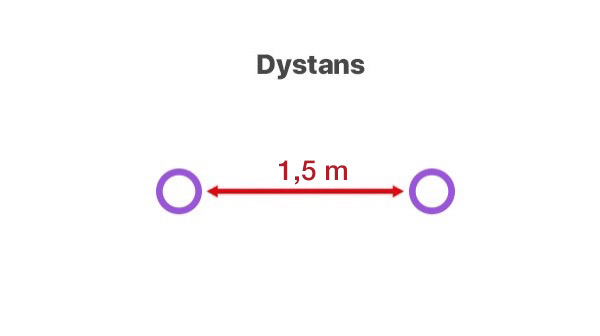 Procedura komunikacji z rodzicami/opiekunami prawnymi uczniów szkołyW okresie epidemii kontakt z rodzicami/opiekunami prawnymi odbywa się głównie za pomocą środków komunikacji na odległość – telefon, e-dziennik, e-mail, zoom. W przypadku funkcjonowania szkoły w wariancie C (kształcenie zdalne) jest to jedyny sposób komunikacji z nauczycielami prowadzącymi zajęcia z uczniem.Rodzic/opiekun prawny umawia się na spotkanie z nauczycielem za pomocą środków komunikacji na odległość – telefon, e-dzienniki, e-mail. Rodzic w bezpośrednim kontakcie z nauczycielem ma obowiązek zasłonić usta i nos oraz zachować dystans wynoszący min. 1,5 metra. Spotkanie odbywa się w miejscu zapewniającym utrzymanie odległości między rozmówcami, ale również innymi osobami, które mogą przebywać w tym samym pomieszczeniu co rozmówcy. Rozmowa nie może się odbywać podczas przerwy w czasie  pełnienia przez nauczyciela dyżuru. Wchodząc na teren szkoły, rodzic/prawny opiekun zobowiązany jest zdezynfekować ręce lub pozostać w rękawiczkach ochronnych oraz zgłasza pracownikowi spotkanie z nauczycielem, podając swoje dane (imię i nazwisko) oraz nazwisko nauczyciela, z którym jest umówiony. Pracownik szkoły wpisuje dane do księgi wejść. Pracownik szkoły ma prawo  zweryfikować tożsamość osoby, która jest umówiona z nauczycielem na spotkanie.Rodzice/opiekunowie prawni zobowiązani są do podania  wychowawcy aktualnego numeru telefonu kontaktowego oraz aktualizowania go. Ewentualną zmianę należy zgłosić w sekretariacie szkoły – sekretarz szkoły przekazuje wychowawcy klasy informację dotyczącą zmiany.Z pielęgniarką szkolną rodzic/opiekun prawny może kontaktować się telefonicznie pod numerem telefonu 605 301 802 w godzinach jej pracy udostępnionych na stronie internetowej szkoły oraz bezpośrednio w sytuacjach szczególnych po spełnieniu wymagań określonych w pkt. 2, 3, 4. Do kontaktu ze szkołą w sprawach pilnych (np. informacja o zarażeniu COVID-19), wyznacza się następujące numery telefonów: 32 227 34 85 i 605 301 802. Powyższe numery są również opublikowane na stronie internetowej szkoły https://sp18.tychy.net.pl.W przypadku pojawienia się objawów chorobowych sugerujących infekcję dróg oddechowych u dziecka w czasie zajęć odbywających się na terenie szkoły, rodzic zostanie poinformowany telefonicznie o konieczności niezwłocznego odbioru dziecka ze szkoły.  Rodzice/opiekunowie prawni otrzymują niniejsze Procedury do zapoznania się poprzez 
e-dziennik. Procedurę wysyła/udostępnia dyrektor szkoły lub wychowawca danej klasy na polecenie dyrektora. Procedura przyprowadzania i odbiór uczniów ze szkołyNa teren budynku szkoły może wchodzić uczeń bez objawów chorobowych sugerujących infekcję dróg oddechowych. Zgodnie z wytycznymi GIS do szkoły nie może przyjść uczeń, którego domownicy przebywają na kwarantannie lub w izolacji w warunkach domowych, lub w izolacji.Opiekun (przyprowadzający/odbierający ucznia) może przebywać tylko w części wspólnej szkoły tj.: w przedsionku przy wejściu głównym do szkoły i korytarzu przy woźniówce, z zachowaniem odstępu 1,5 m od innych osób. Dla rodziców uczniów klas I wyznacza się obszar, który znajduje się na korytarzu głównym przy wyjściu z budynku szkoły na plac zabaw.Opiekun, przebywając w budynku szkoły, musi stosować środki ochronne zgodnie z obowiązującymi przepisami w tym zakresie: tj.: osłona nosa i ust, rękawiczki jednorazowe lub dezynfekcja rąk przy wejściu do szkoły.Opiekun zobowiązany jest do zachowania dystansu od pracowników szkoły oraz innych opiekunów i uczniów - co najmniej 1,5 m.Uczniowie rozpoczynający lekcje na godz. 8.00 wchodzą do szkoły wyznaczonymi wejściami:Klasy I 	drzwiami od strony głównego wybiegu,Klasy VI, VII, VIII  	drzwiami ewakuacyjnymi przez plac zabaw,Klasy II, III, IV, V 	głównym wejściem do szkoły.Uczniowie rozpoczynający lekcje w godzinach późniejszych oprócz klas I-ych wchodzą do szkoły wejściem głównym, nie wcześniej niż 10 minut przed dzwonkiem na lekcje.Uczeń , który wchodzi do szkoły zobowiązany jest zdezynfekować ręce . W przypadku wystąpienia uczulenia na środek dezynfekujący powinien  niezwłocznie umyć ręce w najbliższej łazience wyznaczonej dla uczniów. Jeśli uczeń korzysta z jednorazowych rękawiczek i maseczki/osłony ust i nosa, wyrzuca je do kosza z workiem na odpady zmieszane – przy wejściu/wyjściu do/ze szkoły.Uczeń nie może wnosić do budynku szkoły przedmiotów, które nie są niezbędne do zajęć, w których bierze udział, wyjątek stanowią dzieci ze specjalnymi potrzebami edukacyjnymi w szczególności z niepełnosprawnościami - rodzic/opiekun prawny zobowiązany jest do regularnego czyszczenia przedmiotów przynoszonych przez uczniów. Pracownik dyżurujący przy szatni w miarę możliwości dba o to, by dzieci z różnych oddziałów nie miały ze sobą   bliskiego kontaktu.W przypadku stwierdzenia przez pracownika stojącego przy wejściu do szkoły objawów chorobowych (wskazujących na chorobę dróg oddechowych) u ucznia nie odbiera dziecka, pozostawia je rodzicom i informuje dyrektora lub osobę go zastępującą o zaistniałej sytuacji. Dyrektor lub osoba go zastępująca kontaktuje się (telefonicznie) z rodzicami/opiekunami dziecka i informuje o konieczności kontaktu z lekarzem oraz prosi o informację zwrotną dotyczącą zdrowia dziecka. W przypadku, gdy dziecko samo przyszło do szkoły, uczeń izolowany jest w specjalnie do tego przeznaczonym pomieszczeniu. Osoba, która zaobserwowała objawy informuje o tym fakcie dyrektora, zaś dyrektor lub osoba przez niego wyznaczona kontaktuje się z rodzicami, informując o konieczności odbioru dziecka i kontaktu z lekarzem.Odbiór ucznia ze szkoły ( po zakończonych lekcjach lub zajęciach świetlicowych) następuje po wcześniejszym zweryfikowaniu  przez pracownika szkoły osoby upoważnionej do odbioru dziecka. Osoba ta  czeka  na dziecko przy drzwiach wejściowych.Rodzic/opiekun prawny/osoba upoważniona do odbioru dziecka przebywa na terenie szkoły nie dłużej niż jest to konieczne.Procedura korzystania z szatniUczniowie klas I-II korzystają z szatni ogólnej, a uczniowie klas III-VIII z przydzielonych  indywidualnych szafek.Wszystkich uczniów obowiązuje zmiana obuwia. Z szatni korzystają tylko i wyłącznie uczniowie.Uczniowie klas I-II pozostawiają okrycie wierzchnie i obuwie w wyznaczonych boksach po przyjściu do szkoły i odbierają je po skończonych zajęciach. Uczniowie mogą przebywać tylko w przypisanej im szatni.Uczniowie w szatni przebywają tylko i wyłącznie w celu pozostawienia lub odbioru odzieży wierzchniej i obuwia. Po dokonaniu tych czynności niezwłocznie opuszczają szatnię.Uczniowie, którzy przebywają w szatni zachowują dystans społeczny. Uczniowie nie wchodzą do szatni, jeśli nie ma możliwości swobodnego przemieszczenia się w tym pomieszczeniu.Uczniowie , którzy chcą wejść do szatni zachowują między sobą dystans i nie torują wejścia, umożliwiając uczniom korzystającym z szatni swobodne, bezkontaktowe opuszczenie jej.Uczniowie unikają dotykania rzeczy pozostawionych w szatni przez  inne dzieci. Jeśli uczeń zauważy przedmioty leżące w nieładzie na ziemi w szatni, zobowiązany jest do poinformowania o tym fakcie pracownika obsługi lub nauczyciela  pełniącego  dyżur.W trakcie zajęć dydaktycznych schodzenie do szatni jest zabronione za wyjątkiem sytuacji szczególnych, np. zwolnienie ucznia z części zajęć przez rodzica. Wówczas dziecko korzysta z szatni tylko w celu odbioru swojego okrycia wierzchniego.W przypadku organizacji zajęć przez nauczyciela na świeżym powietrzu, uczniowie także korzystają z szatni, przestrzegając zasad określonych w ust. 2, 3, 4, 5, 6, 7.Uczniowie klas III –VIII,  korzystając z przydzielonych szafek , unikają gromadzenia się przy nich. Niezwłocznie po pozostawieniu ubioru w szafce  przechodzą do sal lekcyjnych. Procedura organizacji bezpiecznego żywieniaSzkoła zapewnia uczniom szkoły możliwość spożycia ciepłego posiłku w czasie ich pobytu na terenie placówki.Posiłki przygotowywane są na terenie szkoły przy zachowaniu wszelkich niezbędnych środków higieny.Pracownicy kuchni:Przestrzegają warunków wymaganych przepisami prawa dotyczącymi funkcjonowania zbiorowego żywienia;Utrzymują wysoki stopień higieny osobistej, w tym dbają o odpowiednią czystą i w razie potrzeby ochronną odzież. Stosują środki higieny osobistej tj. fartuchy, rękawiczki;Dezynfekują ręce przed każdym wejściem do pomieszczenia, gdzie przygotowywane są posiłki;Myją ręce:przed rozpoczęciem pracy,przed kontaktem z żywnością, która jest przeznaczona do bezpośredniego spożycia, ugotowana, upieczona, usmażona,po obróbce lub kontakcie z żywnością surową, nieprzetworzoną,po zajmowaniu się odpadami/śmieciami,po zakończeniu procedur czyszczenia/dezynfekcji,po skorzystaniu z toalety,po kaszlu, kichaniu, wydmuchaniu nosa,po jedzeniu, piciu;Myją ręce zgodnie z instrukcją zamieszczoną w pomieszczeniach sanitarno-higienicznych;Odbierając produkty dostarczane przez osoby z zewnątrz, zakładają rękawiczki oraz maseczki ochronne;Wyrzucają rękawiczki/myją rękawiczki, wyrzucają maseczki i wyrzucają wszelkie opakowania, w których zostały dostarczone produkty do worka na śmieci i zamykają go szczelnie; jeśli rozpakowanie produktu w danym momencie nie jest możliwe lub musi on pozostać w opakowaniu, pracownik kuchni myje/dezynfekuje opakowanie;Przygotowując posiłki, zachowują od siebie bezpieczny dystans  - co najmniej 1,5 metra; chyba, że jest to niemożliwe stosują środki ochrony osobistej;Po zakończonej pracy, dezynfekują blaty kuchenne oraz inne sprzęty, środkami zapewnionymi przez dyrektora;Myją naczynia, sztućce w zmywarce w temperaturze 60 stopni C przy użyciu detergentów do tego służących/wyparzają naczynia i sztućce, którymi były spożywane posiłki;Pracownicy którzy przygotowują posiłki przebywają tylko na terenie bloku żywieniowego;Intendent dba o czystość magazynu spożywczego, wydaje osobiście towar kucharce;Intendent dba o higieniczny odbiór towaru od dostawców. Zwraca uwagę na ubiór dostawcy: fartuch, maseczka, rękawiczki oraz czystość samochodu, w którym dostarczany jest towar. Dostarczane pieczywo powinno być zabezpieczone np. przykryte czystym materiałem, papierem;Dostawca nie wchodzi na teren kuchni, towar zostawia w wyznaczonym pomieszczeniu tj. przedsionku.Uczniowie spożywają posiłki w pomieszczeniu do tego przeznaczonym. Godziny spożywania posiłków przez poszczególne klasy określa dyrektor szkoły i przekazuje informację wychowawcom oraz rodzicom/opiekunom prawnym uczniów, którzy przekazują tę informację uczniom. Uczniowie przed wejściem do pomieszczenia, w którym mają spożywać posiłek zobowiązani są umyć ręce zgodnie z instrukcją widniejącą w pomieszczeniach sanitarno-higienicznych.Na teren stołówki nie należy wnosić żadnych przedmiotów. Ubrania wierzchnie, worki,  plecaki ( tornistry) itp. uczniowie pozostawiają w szatni, w przydzielonych szafkach lub w sali lekcyjnej ( jeżeli są w trakcie zajęć).Obiady uczniom klas I-III  podają nauczyciele, opiekujący się daną klasą. Natomiast uczniowie klas IV-VIII odbierają posiłki z okienka od osoby wydającej, z zachowaniem 
w kolejce odległości 1,5 metra.Podczas spożywania posiłków uczniowie siadają przy stolikach grupami (w miarę możliwości z jednej klasy) z zachowaniem odpowiednich odstępów.Po spożyciu posiłku uczniowie zobowiązani są pozostawić swoje miejsce w należytym porządku, brudne naczynia odnieść w wyznaczone miejsce.Po zakończeniu spożywania posiłku przez daną turę uczniów wyznaczony pracownik/pracownicy dezynfekuje/ą powierzchnię stołów oraz krzesła (poręcze, oparcia, siedziska), przy których spożywane były posiłki. Pracownik dokonuje dezynfekcji
w rękawiczkach ochronnych i osłonie ust oraz nosa. Po zakończonej dezynfekcji wyrzuca zużyte środki ochrony osobistej do pojemnika do tego przeznaczonego z workiem na odpady zmieszane. Po zakończonej dezynfekcji pracownik/pracownicy zobowiązani są do umycia rąk zgodnie z instrukcją zamieszczoną w pomieszczeniach sanitarno-higienicznych.Wyjścia na wybieg, boisko, plac zabawW przypadku, gdy pogoda na to pozwoli, uczniowie będą korzystali z placu zabaw, boiska, terenu szkoły.W miarę możliwości uczniowie będą spędzali przerwy na boisku szkolnym lub wyznaczonym wybiegu. Nauczyciele w miarę możliwości  dbają o to, aby uczniowie   zachowywali dystans społeczny. Po powrocie do szkoły  uczniowie i nauczyciele dezynfekują lub myją ręce zgodnie z instrukcją na plakacie.Uczniowie nie mogą pozostawać bez opieki na terenie szkoły w trakcie zajęć organizowanych przez szkołę. Plac zabaw jest zamknięty dla uczniów klas IV-VIII i innych osób postronnych.Organizacja zajęć pozalekcyjnychW szkole organizowane są zajęcia pozalekcyjne zgodnie z harmonogramem w przypisanych do tych zajęć salach.Osoby spoza szkoły, które prowadzą zajęcia pozalekcyjne z uczniami, zobowiązani są do przestrzegania niniejszych Procedur.Prowadzący zajęcia pozalekcyjne pilnuje, aby uczniowie zachowywali dystans społeczny.Prowadzący zajęcia nie może pozostawiać uczniów bez opieki. W sytuacjach wyjątkowych ma obowiązek zapewnić opiekę dzieciom na czas jego nieobecności przez innego nauczyciela lub pracownika obsługi.Prowadzący zajęcia czuwa nad bezpieczeństwem uczniów.Prowadzący zajęcia odkłada używany w trakcie zajęć sprzęt, pomoce dydaktyczne w miejsce do tego wyznaczone.Jeśli zajęcia odbywały się na świeżym powietrzu, uczniowie oraz prowadzący dezynfekują ręce przy wejściu do budynku.Prowadzący zajęcia pozalekcyjne  zobowiązany jest do przewietrzenia sali przed i po odbyciu zajęć.Działalność gabinetu profilaktyki zdrowotnejW szkole funkcjonuje gabinet profilaktyki zdrowotnej.W gabinecie poza  pielęgniarką mogą przebywać  jednocześnie 2 osoby z zachowaniem dystansu– 1,5 metra.Pielęgniarka szkolna wietrzy gabinet co najmniej raz na godzinę.Pielęgniarka szkolna , przyjmując uczniów lub nauczycieli zobowiązana jest do używania środków ochrony indywidualnej.W gabinecie znajduje się płyn do dezynfekcji rąk.Po każdym dniu pracy gabinet jest myty i dezynfekowany (podłogi, krzesła, łóżko, biurko) przez personel sprzątający, a następnie wietrzony.Procedura mycia zabawek, pomocy dydaktycznych i sprzętuDezynfekcja zabawek, pomocy dydaktycznych i sprzętu stanowi podstawową formę zapobiegania i przeciwdziałania oraz zwalczania COVID-19. Dezynfekcja polega na podjęciu czynności, mających na celu niszczenie form mikroorganizmów oraz form przetrwalnikowych. W czasie stanu  epidemii zabawki, pomoce dydaktyczne oraz sprzęty (klawiatura, sprzęty sportowe) są dezynfekowane po użyciu – w miarę możliwości i po każdym dniu.W czasie stanu epidemii COVID-19 wszystkie zabawki materiałowe i pluszowe, materiały dydaktyczne oraz sprzęty, które służą do użytku przez uczniów lub nauczycieli, a których nie da się skutecznie wymyć wyczyścić lub zdezynfekować zostają̨ usunięte z sal przez personel sprzątający we współpracy z nauczycielami i zabezpieczone w miejscu wyznaczonym przez dyrektora szkoły lub osobę przez niego upoważnioną. Wszystkie zabawki i pomoce dydaktyczne dopuszczone do użytku dzieci należy:1) wymyć, wyczyścić:każdą zabawkę i pomoc dydaktyczną należy dokładnie wyczyścić — powierzchnię należy przemyć ciepłą wodą z dodatkiem stosownego detergentu (należy czytać etykietę) będącego na wyposażeniu szkoły. Po umyciu każdej zabawki i pomocy dydaktycznej należy dokładnie wypłukać gąbkę/szmatkę,należy zwracać uwagę na trudno dostępne miejsca — za pomocą małej szczoteczki należy także wyczyścić rowki, zagłębienia oraz chropowate powierzchnie,lub2)  zdezynfekować – zarejestrowanym środkiem nietoksycznym bezpiecznym dla dzieci będącym na wyposażeniu szkoły, zgodnie z zaleceniami producenta widniejącymi na etykiecie produktu.   Jeżeli jest to możliwe — po dezynfekcji zabawki, pomoce dydaktyczne należy wysuszyć na powietrzu, aby uniknąć wdychania oparów,Sprzęty i zabawki elektroniczne należy dezynfekować – najlepiej specjalnymi ściereczkami, nawilżonymi preparatem dezynfekującym, woda może prowadzić do ich uszkodzenia.W czasie epidemii używane w czasie zajęć książki będące na wyposażeniu sali należy odłożyć w wyznaczone miejsce na  48 godzin. Po tym czasie mogą wrócić do sali i mogą z nich korzystać inni nauczyciele/uczniowie.Osoby czyszczące, dezynfekujące zabawki, pomoce dydaktyczne oraz sprzęt zobowiązane są używać rękawiczek ochronnych, tylko środków zakupionych do tego celu przez szkołę i myć ręce po wykonanej czynności mycia, czyszczenia czy dezynfekcji.Procedura postępowania na wypadek podejrzenia zakażenia COVID-19W szkole wyznaczone zostało pomieszczenie do izolacji osoby, u której stwierdzono objawy chorobowe sugerujące infekcję dróg oddechowych ( sala nr 3). Pomieszczenie to zostało zaopatrzone w maseczki, rękawiczki i przyłbicę, fartuch ochronny oraz płyn do dezynfekcji rąk , który znajdować się będzie również przed wejściem do pomieszczenia.Każdemu dziecku, które kaszle i/lub ma duszności, należy zmierzyć temperaturę po jego odizolowaniu – termometr znajduje się w gabinecie profilaktyki zdrowotnej i izolatorium. Pomiaru dokonuje pracownik, który przebywa z dzieckiem w izolacji.W przypadku stwierdzenia objawów chorobowych u dziecka, które wskazują na infekcję dróg oddechowych (w przypadku COVID-19 takich jak kaszel, gorączka – temperatura ciała mierzona termometrem bezdotykowym powyżej 37,5 stopnia Celsjusza, duszności), dziecko jest niezwłocznie izolowane od grupy w pomieszczeniu do tego wyznaczonym. Pracownik, który zauważył objawy chorobowe, informuje o tym dyrektora lub osobę go zastępującą.Dyrektor lub wyznaczona przez dyrektora osoba kontaktuje się niezwłocznie – telefonicznie z rodzicem/rodzicami/opiekunem/opiekunami dziecka i wzywa do niezwłocznego odbioru dziecka z placówki, informując o powodach.W przypadku nieodebrania dziecka podejrzanego o zarażenie, Dyrektor ma prawo powiadomić o tym fakcie Policję, Sąd Rodzinny oraz Powiatową Stację Epidemiologiczną.Wskazany przez dyrektora pracownik (sekretarz, wychowawca) kontaktuje się telefonicznie z rodzicami pozostałych dzieci z grupy i informuje o zaistniałej sytuacji.Nauczyciel, który opiekuje się grupą, jeśli to możliwe, przeprowadza uczniów do innej, pustej sali, a w której przebywał uczeń z objawami chorobowymi jest myta i dezynfekowana (mycie podłogi, mycie i dezynfekcja – biurek, krzeseł). Pracownik, który  dokonuje dezynfekcji,  zakłada rękawiczki ochronne oraz osłonę ust i nosa, które po zakończonej pracy wyrzuca do kosza przeznaczonego na tego typu odpady zmieszane i myje ręce zgodnie z instrukcją zamieszczoną w pomieszczeniach sanitarno-higienicznych.Dziecko w izolacji przebywa pod opieką pracownika szkoły, który zachowuje wszelkie środki bezpieczeństwa – przed wejściem i po wyjściu z pomieszczenia dezynfekuje ręce, przed wejściem do pomieszczenia zakłada maseczkę ochronną i rękawiczki.Rodzice izolowanego ucznia odbierają ucznia ze szkoły z zachowaniem środków bezpieczeństwa (zachowują dystans co najmniej 1,5 metra od osoby przekazującej dziecko, mają osłonę nosa i ust, dezynfekują ręce lub noszą rękawiczki ochronne). Dziecko do rodziców przyprowadza wyznaczony pracownik szkoły. Dziecko, wychodząc z pomieszczenia, w którym przebywało w izolacji, wyposażone zostaje w osłonę ust i nosa.W przypadku wystąpienia u pracownika szkoły wykonującego zadania służbowe   niepokojących objawów, sugerujących zakażenie COVID-19, pracownik niezwłocznie przerywa swoją pracę i informuje dyrektora lub osobę wyznaczoną o podejrzeniu, zachowując stosowny dystans i środki ostrożności, aby nie dochodziło do przenoszenia zakażenia. Pracownik kontaktuje się z lekarzem opieki zdrowotnej celem uzyskania teleporady oraz podejmuje działania określone w wytycznych ministerstwa zdrowia.Dyrektor lub osoba wyznaczona zawiadamia powiatową stację sanitarno-epidemiologiczną (numer znajduje się na tablicy ogłoszeń przy wejściu do szkoły i na drzwiach wejściowych do budynku) i wprowadza do stosowania na terenie placówki instrukcji i poleceń przez nią wydawanych.Obszar, w którym przebywał i poruszał się pracownik z podejrzeniem zakażenia COVID-19 jest niezwłocznie myty, a powierzchnie dotykowe, takie jak klamki, włączniki światła, poręcze, są dezynfekowane przez osobę do tego wyznaczoną. Osoby przeprowadzające mycie/dezynfekcję korzystają ze środków ochrony osobistej (osłona nosa, ust, rękawice ochronne),  zaś po zakończonej pracy zużyte środki wyrzucają do kosza przeznaczonego na tego typu odpady zmieszane i myją ręce zgodnie z instrukcją zamieszczoną w pomieszczeniach sanitarno-higienicznych.Pomieszczenie przeznaczone do izolacji osoby z objawami chorobowymi jest niezwłocznie myte po opuszczeniu go przez tę osobę. Dezynfekowane są także  powierzchnie dotykowe.Dyrektor lub osoba przez niego wyznaczona sporządza listę osób, z którymi osoba podejrzana o zakażenie miała kontakt, aby w razie potrzeby przekazać ją powiatowej stacji sanitarno-epidemiologicznej.Dyrektor informuje organ prowadzący o wszelkich stwierdzonych objawach chorobowych dzieci czy pracowników wskazujących na możliwość zakażenia COVID-19.Dyrektor wraz z organem prowadzącym na podstawie wytycznych, instrukcji powiatowej stacji sanitarno-epidemiologicznej podejmują decyzję odnośnie dalszych działań w przypadku stwierdzenia na terenie placówki zakażenia zgodnie z obowiązującymi przepisami w tym zakresie.W przypadku uzyskania informacji od rodziców lub pracowników o potwierdzonym zarażeniu wirusem COVID-19 u osoby, która przebywała w ostatnim tygodniu w placówce, Dyrektor niezwłocznie informuje organ prowadzący i kontaktuje się z powiatową stacją sanitarno-epidemiologiczną celem uzyskania wskazówek, instrukcji do dalszego postępowania.Dyrektor lub upoważniona przez niego osoba prowadzi Rejestr występujących w szkole zdarzeń chorobowych wskazujących na infekcje dróg oddechowych uczniów i pracowników, stanowiący załącznik nr 3 do niniejszej Procedury. Rejestr prowadzony jest tylko w wersji papierowej, na podstawie zgłoszonych przez pracowników przypadków chorobowych. Po 14 dniach od identyfikacji objawów chorobowych dane osobowe osoba prowadząca rejestr wymazuje z tabeli rejestru.Przepisy końcoweWszystkie zasady zapewnienia bezpieczeństwa w szkole przedstawione w niniejszych procedurach obowiązują każdego ucznia oraz pracownika, a także osoby wykonującej prace na rzecz szkoły, niezależnie od formy zajęć, w których uczestniczy lub zadań, które wykonuje.Procedury bezpieczeństwa obowiązują w szkole od dnia 1 września 2020 r. do czasu ich odwołania.Załączniki do Procedury:Karta dezynfekcji pomieszczenia,Karta monitoringu czystości pomieszczenia,Rejestr występujących w szkole zdarzeń chorobowych wskazujących na infekcje dróg oddechowych uczniów i pracowników.Załącznik nr 1 do Procedury zapewniania bezpieczeństwa w związku z wystąpieniem epidemiiKARTA DEZYNFEKCJI POMIESZCZENIASala nr………………..Dezynfekcja wybranych obszarów obejmuje: poręcze krzeseł, siedziska i oparcia, blaty stolików, klamki, uchwyty, włączniki świateł, klawiatura komputera;Dezynfekcja całościowa obejmuje: jak wyżej, + drzwi wejściowe, szafki, sprzęt sportowy, pomoce dydaktyczne, zabawki, powierzchnie podłóg, parapety;KARTA DEZYNFEKCJI POMIESZCZENIAPomieszczenie……………………………………….………………..Dezynfekcja wybranych obszarów obejmuje: klamki, uchwyty, włączniki świateł, deski sedesowe, kurki przy kranach, …;Dezynfekcja całościowa obejmuje: jak wyżej, + drzwi wejściowe,  muszle i deski sedesowe, umywalki, pisuary, podłogi, …;Załącznik nr 2 do Procedury zapewniania bezpieczeństwa w związku z wystąpieniem epidemiiKARTA MONITORINGU CZYSTOŚCI POMIESZCZENIA____________________________________________________________Załącznik nr 3 do Procedury zapewniania bezpieczeństwa w związku z wystąpieniem epidemiiREJESTR WYSTĘPUJĄCYCH W SZKOLE ZDARZEŃ CHOROBOWYCH WSKAZUJĄCYCH NA INFEKCJE DRÓG ODDECHOWYCH UCZNIÓW I PRACOWNIKÓWRejestr prowadzi się tylko w wersji papierowej. Rejestr prowadzi dyrektor szkoły. Po okresie 2 tygodni od wystąpienia objawów chorobowych dane osobowe ucznia, pracownika szkoły są wymazywane z rejestru.L.p.DataGodzinaZakres dezynfekcjiCzytelny podpis pracownika, który przeprowadził czyszczenie/dezynfekcjęWybrane obszaryCałościowaWybrane obszaryCałościowaWybrane obszaryCałościowaWybrane obszaryCałościowaWybrane obszaryCałościowaWybrane obszaryCałościowaWybrane obszaryCałościowaWybrane obszaryCałościowaWybrane obszaryCałościowaWybrane obszaryCałościowaWybrane obszaryCałościowaWybrane obszaryCałościowaWybrane obszaryCałościowaL.p.DataGodzinaZakres dezynfekcjiCzytelny podpis pracownika, który przeprowadził czyszczenie/dezynfekcjęWybrane obszaryCałościowaWybrane obszaryCałościowaWybrane obszaryCałościowaWybrane obszaryCałościowaWybrane obszaryCałościowaWybrane obszaryCałościowaWybrane obszaryCałościowaWybrane obszaryCałościowaWybrane obszaryCałościowaWybrane obszaryCałościowaWybrane obszaryCałościowaWybrane obszaryCałościowaWybrane obszaryCałościowaWybrane obszaryCałościowaWybrane obszaryCałościowaL.p.Data i godzinaPomieszczenieZakres kontroliCzytelny podpis pracownika, który przeprowadził kontrolęUwagiL.p.Imię i nazwiskoKlasa (w przypadku ucznia)Data wystąpienia objawówGodzina zgłoszeniaOsoba zgłaszającaObjawyTemperatura ciałaCOVID-19Tak/Nie